TopicCriteriaRAGLanguage Paper 2Questions 1-4:Reading and responding to unseen textsShow a clear understanding of language Language Paper 2Questions 1-4:Reading and responding to unseen textsSelect and apply textual detail to develop an effective responseLanguage Paper 2Questions 1-4:Reading and responding to unseen textsMake accurate use of subject terminologyLanguage Paper 2Questions 1-4:Reading and responding to unseen textsDemonstrate a competent and clear understanding of unseen textsLanguage Paper 2Questions 1-4:Reading and responding to unseen textsDemonstrate skills for comparison and synthesisLanguage Paper 2Questions 1-4:Reading and responding to unseen textsConvey an accurate understanding of writer’s viewpoints and perspectivesLanguage Paper 2Questions 1-4:Reading and responding to unseen textsRespond to tasks set, linking to whole texts studiedLanguage Paper 2Question 5:Creative WritingUse accurate SPAG. Write in paragraphs which link coherently. Language Paper 2Question 5:Creative WritingUse AFOREST devices to create effective persuasive and argumentative texts. Language Paper 2Question 5:Creative WritingUse different sentence structures to create effects. Language Paper 2Question 5:Creative WritingUse sophisticated vocabulary and punctuation. LessonLearning FocusAssessmentKey Words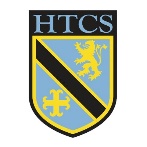 1What is the theme of this half term? What do we already know?Whole class feedbackCorruptionAbsolute powerDictatorJurisdictionMagnateAuthoritarianCriminalityJuggernautDynamicInfluentialdomineeringautocrat2How does the theme link to language paper 2? What is a viewpoint? What is a perspective?Extended paragraphsCorruptionAbsolute powerDictatorJurisdictionMagnateAuthoritarianCriminalityJuggernautDynamicInfluentialdomineeringautocrat3Reading unseen non fiction (modern) – what are the writer’s viewpoints about power?Self-assessmentCorruptionAbsolute powerDictatorJurisdictionMagnateAuthoritarianCriminalityJuggernautDynamicInfluentialdomineeringautocrat4&5Reading non-fiction (modern) unseen. Question Question 3.Extended WritingCorruptionAbsolute powerDictatorJurisdictionMagnateAuthoritarianCriminalityJuggernautDynamicInfluentialdomineeringautocrat6Reading non fiction (19th Century) how do the viewpoints change across the centuries? Summarise the viewpoints .Self assessmentCorruptionAbsolute powerDictatorJurisdictionMagnateAuthoritarianCriminalityJuggernautDynamicInfluentialdomineeringautocrat7How do we use PEEESEEE to compare texts? Green penCorruptionAbsolute powerDictatorJurisdictionMagnateAuthoritarianCriminalityJuggernautDynamicInfluentialdomineeringautocrat8What is the difference between Q2 and Q4?Green PenCorruptionAbsolute powerDictatorJurisdictionMagnateAuthoritarianCriminalityJuggernautDynamicInfluentialdomineeringautocrat9Plan and answer Q4 – comparing the two texts.Extended WritingCorruptionAbsolute powerDictatorJurisdictionMagnateAuthoritarianCriminalityJuggernautDynamicInfluentialdomineeringautocrat10New unseen texts – Q1 and Q3 Practice Peer assessment CorruptionAbsolute powerDictatorJurisdictionMagnateAuthoritarianCriminalityJuggernautDynamicInfluentialdomineeringautocrat11Q2 and 4 practice. Peer assessmentCorruptionAbsolute powerDictatorJurisdictionMagnateAuthoritarianCriminalityJuggernautDynamicInfluentialdomineeringautocrat12How can we improve our responses? Green penCorruptionAbsolute powerDictatorJurisdictionMagnateAuthoritarianCriminalityJuggernautDynamicInfluentialdomineeringautocrat13&14What is Q5 asking us to do? What is AFOREST? Spot AFOREST in the extract. Use it in your own extract as a response.Peer assessmentCorruptionAbsolute powerDictatorJurisdictionMagnateAuthoritarianCriminalityJuggernautDynamicInfluentialdomineeringautocrat15Writing to argue – article. What does an article look like? How do we add weight to our argument? Extended writingCorruptionAbsolute powerDictatorJurisdictionMagnateAuthoritarianCriminalityJuggernautDynamicInfluentialdomineeringautocrat16Assessment  independent practice Q1-4Assessment PracCorruptionAbsolute powerDictatorJurisdictionMagnateAuthoritarianCriminalityJuggernautDynamicInfluentialdomineeringautocrat17Feedback on Q1-4 – independent  practice. Green PenCorruptionAbsolute powerDictatorJurisdictionMagnateAuthoritarianCriminalityJuggernautDynamicInfluentialdomineeringautocrat18  Practice Q5 – independently. Green PenCorruptionAbsolute powerDictatorJurisdictionMagnateAuthoritarianCriminalityJuggernautDynamicInfluentialdomineeringautocrat19Feedback on Q5.Green PenCorruptionAbsolute powerDictatorJurisdictionMagnateAuthoritarianCriminalityJuggernautDynamicInfluentialdomineeringautocrat20Assessment Q1-4AssessmentCorruptionAbsolute powerDictatorJurisdictionMagnateAuthoritarianCriminalityJuggernautDynamicInfluentialdomineeringautocrat21Assessment Q5AssessmentCorruptionAbsolute powerDictatorJurisdictionMagnateAuthoritarianCriminalityJuggernautDynamicInfluentialdomineeringautocrat22What other forms of animal cruelty are there?DiscussionCorruptionAbsolute powerDictatorJurisdictionMagnateAuthoritarianCriminalityJuggernautDynamicInfluentialdomineeringautocrat23Assessment Q1-4 feedbackGreen PenCorruptionAbsolute powerDictatorJurisdictionMagnateAuthoritarianCriminalityJuggernautDynamicInfluentialdomineeringautocrat24Assessment Q5 feedbackGreen PenCorruptionAbsolute powerDictatorJurisdictionMagnateAuthoritarianCriminalityJuggernautDynamicInfluentialdomineeringautocrat